9б_геометрия_Рыбакова_20.04._30.04.Все работы присылать в личных сообщениях по вайберу +79787059461 или ВКонтакте https://vk.com/id111462878, или на почту nellyamasha@mail.ru  в указанные сроки.В «Теме» указать фамилию, предмет, дату.Приложение 1Тест «Многогранники»Вариант №11. На рисунке укажите выпуклые  плоские фигуры.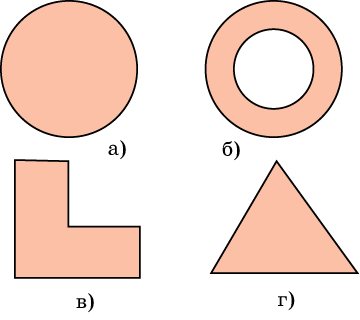 2. Можно ли составить выпуклый четырёхугольник с такими углами: а) 56о, 98о, 139о и 72о; б) 32о, 49о, 78о и 162о.3. На рисунке укажите невыпуклые многогранники.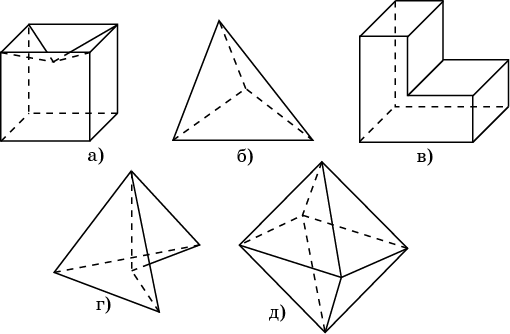 4. Можно ли рожок для мороженного отнести к выпуклым многогранникам?а) да; б) нет; в) при определенных условиях.5. Можно  ли традиционную консервную банку назвать многогранником?а) да; б) нет; в) при определенных условиях.6. К какому виду выпуклых многогранников можно отнести параллелепипед?а) призмы; б) пирамиды; в) тела Архимеда.7. Что называют апофемой?а) высота боковой грани призмы; б) высота боковой грани пирамиды; в) высота боковой грани правильного многогранника; г) высота прямой призмы.8. Сколько существует правильных многогранников?9.  Нарисуйте какую-нибудь невыпуклую призму.10. Нарисуйте какую-нибудь невыпуклую пирамиду.№ п/пКлассДата урока по КТПТема урокаДата и время онлайн консультацииВидеоуроки для просмотраД/З выполнить в рабочей тетради, фото выслатьТесты-онлайн, скриншоты выслать 9б08.04.Предмет стереометрии.Многогранники.СР22.04.2020     10-10 – 10-40Просмотреть видеоурок:https://my.mail.ru/mail/stf22/video/10/368.html презентацию:https://nsportal.ru/shkola/geometriya/library/2013/05/29/mnogogrannikiп. 122, 123 учебникаСоставить краткий конспектВыполнить тест (смотри приложение1)Фото переслать9б13.04.Призма. Пареллелепипед.Свойства параллелепипеда.ПН27.04.20     10-10 – 10-40Просмотреть видеоурок:https://www.youtube.com/watch?v=A9dOVfKmiMQhttps://my.mail.ru/mail/lidiyabezzabotnaya/video/2/2.htmlП. 124, 125,127,краткий конспектПройти тестирование по ссылкеhttps://videouroki.net/tests/tiest-parallieliepipied.htmlпереслать Скриншот результата 9б15.04.Объем телаСР29.04.20     10-10 – 10-40Просмотреть видеоурок:https://infourok.ru/prezentaciya-po-geometrii-klass-na-temu-obem-tela-2012545.html П. 126, краткий конспектПройти тестирование по ссылкеhttps://videouroki.net/tests/obiomy-ghieomietrichieskikh-tiel.htmlпереслать Скриншот результата 9б22.04.Пирамида ЧТ (по ПН)30.0410-10 – 10-40Просмотреть видеоурок:https://www.youtube.com/watch?v=IQZEv0aFkGMИзучить материал пункта 128; повторить пункты 122–127; ответить на вопросы 1–14 на с. 327 учебника; решить задачи № 1202 (б), № 1211 (а)